Культура Древней Руси X-XIII века. Христианская культура и языческие традиции.Особенности: замедленность темпов развития, традиционализм, господство в идеологии религиозного мировоззрения, влияние культурных традиций соседей.Этапы: период дохристианской культуры восточных славян; культура Киевской Руси; формирование местных стилевых особенностей в отдельных княжествах и землях. ЛитератураЖивопись (ремесло)Архитектура (зодчество)ТеатрУнт – фольклор (песни, заговоры, заклинания, пословицы, поговорки),  былины (Илья Муромец, Добрыня Никитич, Алёша Попович, пахарь- Микула Селянинович), середина 12 – начало 13 века новгородские былины о Садко.Славянская азбука – Кирилл и Мефодий (вторая половина IX века)Новгородские берестяные грамоты (сер. XI века) с азбукой из 32 букв, с письменными распоряжениями.150 книг переводных и русских.1056 -1057 – Остромирово Евангелие10551 – «Исповедание веры» митрополит Илларион1073 – «Изборник» Святослава ЯрославичаПереводы – «Хроника» Георгия Амартола, «Иудейская война» Иосифа Флавия.Апокрифы – не признанные официальной церковью произведения (как сотворен мир, об Адаме и Еве и т.д.)Жития – монах Нестор «Чтения о Борисе и Глебе», «Житие Феодосия Печерского» игумен Киево-Печерского монастыря.Хождения и поучения, слово и летописи. 1049 – «Слово о законе и благодати» митрополит Илларион о вхождении Руси в семью христианских народов, «Слово» и «Моление»  Даниила Заточника князю Ярославу Владимировичу (быть защитником), «Слово о полку Игореве» 1185г. о походе Игоря Новгород – Северского на половцев, надо сплотиться,1113г. – «Повесть временных лет» в составе Ипатьевской и Лаврентьевской летописей,12 век – «Поучения Владимира Мономаха»Монументальная живопись:Фреска – настенные живописные изображения, нанесенные на сырую штукатурку, отличающаяся монументальной формой. Библейские сюжеты, облики членов семьи Ярослава Мудрого.Мозаика – картины, составленные из камня или разноцветного стекла, вдавленные  в сырую штукатурку. Изображение Дмитрия Солунского в Михайловском златоверхом монастыре и святых Лаврентия и Василия Великого в Софийском соборе в Киеве (9в.) Станковая живопись:Иконы 11 – 13 веков вывозились из Византии или выполнялись русскими иконописцами 9 века Олимпий, Олисей, Георгий. Памятники иконописи – «Георгий Воин» (11 – нач. 12 в.), «Спас Нерукотворный» (кон. 12 в.). Миниатюра, скульптура в каменном барельефе.Ремесло: оружейники – копья, мечи, щиты.Ювелиры – зернь (шарики, которые напаивались на изделие), скань – орнамент наносили тонкой золотой проволокой, которую напаивали на металлическую поверхность, эмаль – промежутки заполнялись разноцветной эмалью (перегородчатая эмаль).Деревянное зодчество: многоярусность, башенки, терема, резьба по дереву. Церковь Ильи в Киеве, тринадцатиглавая деревянная церковь София Новгородская, церковь Бориса и Глеба в ВышгородеКаменное строительство: конец X века, 989 -996 – Десятинная церковь в Киеве- церковь Успения Пресвятой Богородицы (Владимир  Святой); разрушена в 1240 году ханом Батыем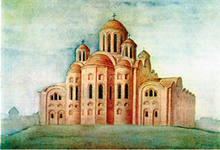 1037 – 13 главый храм Софии в Киеве (Ярослав Мудрый), Золотые Ворота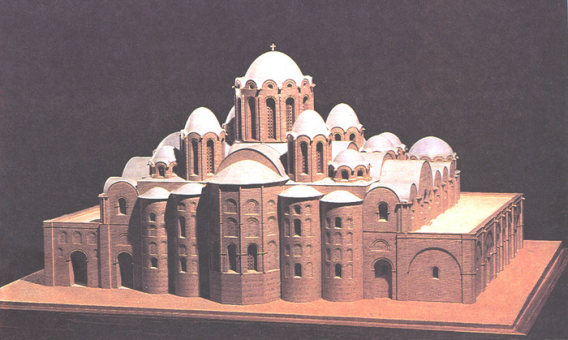 1045 -1050 –Софийский собор в Новгороде (строже, 5 куполов, только фрески).Основной тип сооружения – крестово-купольный храм, материал – плинфа (тонкий кирпич), техника скрытого ряда, равнослойная кладка, серый известняк, штукатурка, кирпич.С 12 века появляются местные стилевые особенности.1198 – церковь Спаса – Нередицы в Новгороде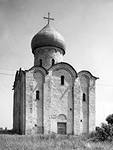 Владимиро-Суздальская Русь – парадный характер, утонченность, романский стиль.1158 – 1161 – Успенский собор Владимир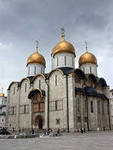 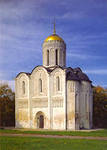 1194 – 1197 – Дмитриевский собор Владимир1165 – церковь Покров на Нерли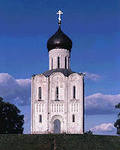 В 12 – нач. 13 веков в городах строительство крепостных стен, башен , теремов и церквей (башенный тип постройки – Михайловские в Смоленске, Пятницкие в Чернигове и в Новгороде). 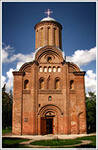 Гостей на пирах развлекалскоморохи, гусляры. Города – центры культурыС 10 века школы для юношей в Киеве, конец 11 века сестра Вл. Мономаха открыла школу для девушек. 